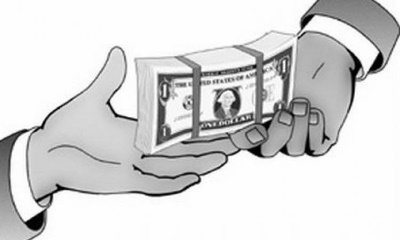 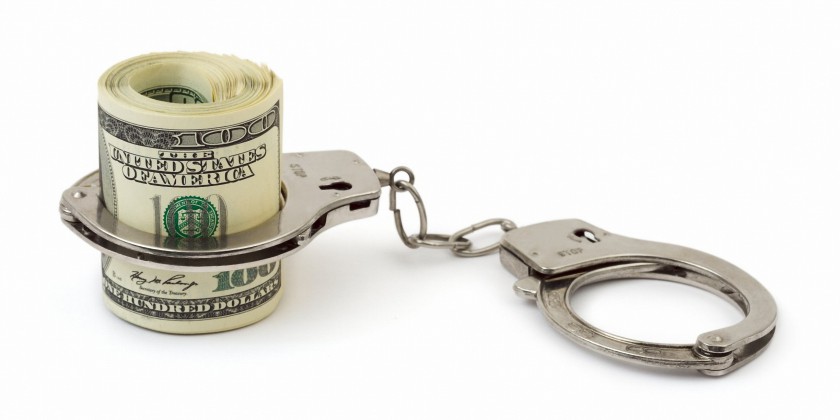 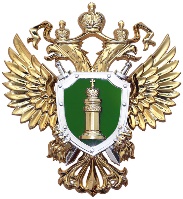 КОРРУПЦИЯ